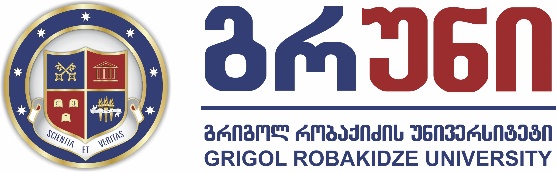  გრიგოლ რობაქიძის სახელობის უნივერსიტეტირ ე კ ო მ ე ნ დ ა ც ი ა(ივსება აპლიკანტის მიერ)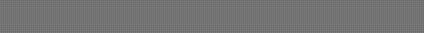 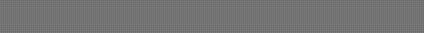 სახელი 		გვარი 	 რომელ პროგრამაზე ითხოვთ დაშვებას (აღნიშნეთ )სამაგისტრო პროგრამა	სადოქტორო პროგრამამიუთითეთ სპეციალობა   	(ივსება რეკომენდატორის მიერ)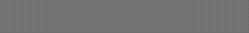 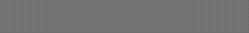 რა პერიოდით და რამდენად კარგად იცნობთ აპლიკანტს, რა ურთიერთობები გაკავში- რებთ მასთან?გთხოვთ, შეაფასოთ აპლიკანტის ზოგადი მონაცემები შემდეგი პარამეტრებითსაკმარისი	საშუალო	კარგი	ძალიან კარგიკვლევის უნარიინტელექტუალური შესაძლებლობებიმოტივაციის დონეგააკეთეთ ნებისმიერი კომენტარი, რომელიც წარმოაჩენს აპლიკანტის უნარ-ჩვევებსა და პოტენციალსრეკომენდატორის სახელი 	 გვარი	 თანამდებობა		 სამუშაო ადგილი   		თარიღი 		ხელმოწერა       	შენიშვნა: აღნიშნული რეკომენდაცია თავსდება კონვერტში, რომელიც უნდა დამოწმდეს რეკომენდატორის ხელმოწერით.